Orkiestra Dęta ZSZ i zespół „Zniczka” z wizytą w partnerskim Hattstedt W dn. 23-30 czerwca 2004 r. 40-osobowa grupa składająca się z: członków Orkiestry Dętej Zespołu Szkół Zawodowych, zespołu „Zniczka” z Zespołu Szkół z DNJB w Hajnówce, opiekunów młodzieży oraz przedstawicieli Rady Powiatu Hajnowskiego, gościła w regionie partnerskim   Hattstedt (Niemcy).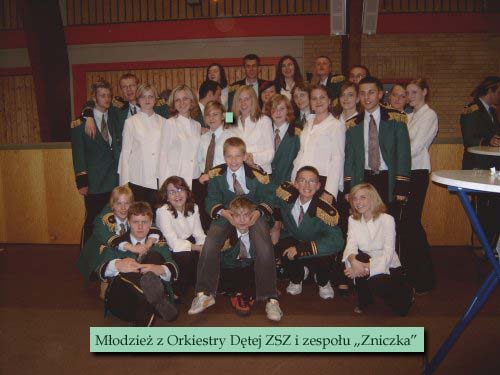 